事業目的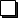 ❍ ❍ ❍ 事業促進方向 (主要對象， 事業要點， 和一般促銷活動的差別性 等)❍ ❍ ❍ 事業概要 (事業日期, 期間, 賣場數, 促銷活動內容, 廣告內容 等)❍ 日期：❍ 賣場名 : ❍ 賣場數 :❍ 活動地區：❍ 活動產品：❍ 申請支援項目 : ❍ 事業內容 : ---❍ 申請事業金額 : 韓幣      KRW* 事業義務額： 申請事業金額的兩倍以上的進口額(US$基準)- 促進活動賣場照片&產品照片期待效果 (通過事業的效果以及影響力，未來計劃戰略 等)❍ ❍ ❍ 需要預算 : 00百萬  *要在以下的表里註明計算明細1(事業名) (事業名) 照片說明照片說明照片說明照片說明區分需要預算需要預算需要預算區分金額(KRW)CNY計算內容總計000,000000廣告費000,000000◦ 宣傳費搭建費000,000000◦ 搭建費租金費 等 000,000000◦ 租金費 等